2 Limit ConditionsL2 Load limitsL2.1 The actual load of an assessable pollutant discharged from the premises during the reporting period must not exceed the load limit specified for the assessable pollutant in the table below.L2.2 The actual load of an assessable pollutant must be calculated in accordance with the relevant load calculation protocol.4 Monitoring and Recording ConditionsM2 Testing methods - load limitsNote: Division 3 of the Protection of the Environment Operations (General) Regulation 2009 requires that monitoring of actual loads of assessable pollutants listed in L2.2 must be carried out in accordance with the relevant load calculation protocol set out for the fee-based activity classification listed in the Administrative Conditions of this licence.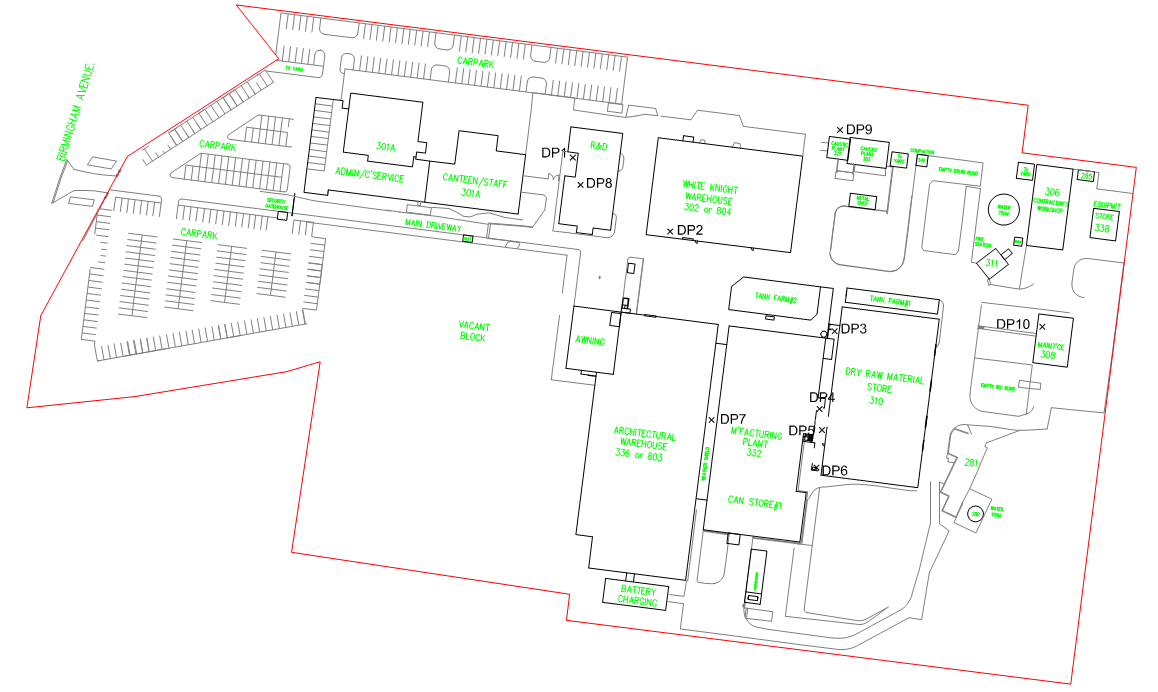 Bag Splitter Baghouse Stack – DP3Bulk Storage Baghouse Stack – DP5Laneway Baghouse Stack – DP6Environmental Protection Monitoring DataAir EmissionsPeriod2015 TestingPPG Environmental Protection License1996PPG License on the EPA WebsiteLink HereSite Address9 Birmingham Avenue Villawood NSW 2163Postal AddressPO Box 204 Chester Hill NSW 2162Australian Head Office 14 McNAUGHTON Rd CLAYTON VIC 3168 
PH (03) 92634942Assessable PollutantLoad limit (kg)Benzene (Air)Fine Particulates (Air)161.00Nitrogen Oxides - Summer (Air)Nitrogen Oxides (Air)Volatile organic compounds - Summer (Air)7,850.00Volatile organic compounds (Air)35,000.00Date27/08/1527/08/15ReportR001588R001588Stack IDBag Splitter Baghouse Stack – DP3Bag Splitter Baghouse Stack – DP3Sampling Plane DetailsSampling plane dimensions 730 x 355 mm730 x 355 mmSampling plane area0.259 m²0.259 m²Sampling port size, number & depth4" BSP (x1)4" BSP (x1)Duct orientation & shapeVerticalRectangularDownstream disturbanceExit1.5 DUpstream disturbanceBend0.5 DNo. traverses & points sampled13Stack ParametersMoisture content, %v/vGas molecular weight, g/g mole Gas density at STP, kg/m³1.128.8 (wet)1.29 (wet)29.0 (dry)1.29 (dry)Gas Flow ParametersResultsPM 10Temperature, °C18Velocity at sampling plane, m/s16Volumetric flow rate, discharge, m³/min250Volumetric flow rate (wet STP), m³/min240Volumetric flow rate (dry STP), m³/min240Mass flow rate (wet basis), kg/hour18000Sampling time, min60Isokinetic rate, %106Velocity difference, %<1IsokineticResultsResultsSampling time0915-1015 (PM10)0915-1015 (PM10)ConcentrationMass Ratemg/m³g/sParticulate matter <10µm<1.4<0.005450 cut size, 10µm9.69.6Date27/08/1527/08/15ReportR001588R001588Stack IDBulk Storage Baghouse Stack – DP5Bulk Storage Baghouse Stack – DP5Sampling Plane DetailsSampling plane dimensions 610 x 420 mm610 x 420 mmSampling plane area0.256 m²0.256 m²Sampling port size, number & depth4" BSP (x2)4" BSP (x2)Duct orientation & shapeVerticalRectangularDownstream disturbanceExit0.8 DUpstream disturbanceBend1 DNo. traverses & points sampled26Stack ParametersMoisture content, %v/vGas molecular weight, g/g mole Gas density at STP, kg/m³128.8 (wet)1.29 (wet)29.0 (dry)1.29 (dry)Gas Flow ParametersResultsPM 10Temperature, °C18Velocity at sampling plane, m/s13Volumetric flow rate, discharge, m³/min190Volumetric flow rate (wet STP), m³/min180Volumetric flow rate (dry STP), m³/min180Mass flow rate (wet basis), kg/hour14000Sampling time, min60Isokinetic rate, %97Velocity difference, %<1IsokineticResultsResultsSampling time1020-1120 (PM10)1020-1120 (PM10)ConcentrationMass Ratemg/m³g/sParticulate matter <10µm<1.4<0.004250 cut size, 10µm9.89.8Date27/08/1527/08/15ReportR001588R001588Stack IDLaneway Baghouse Stack – DP6Laneway Baghouse Stack – DP6Sampling Plane DetailsSampling plane dimensions 600 x 450 mm600 x 450 mmSampling plane area0.27 m²0.27 m²Sampling port size, number & depth4" BSP (x2)4" BSP (x2)Duct orientation & shapeVerticalRectangularDownstream disturbanceExit3.5 DUpstream disturbanceBend2 DNo. traverses & points sampled26Stack ParametersMoisture content, %v/vGas molecular weight, g/g mole Gas density at STP, kg/m³1.528.8 (wet)1.28 (wet)29.0 (dry)1.29 (dry)Gas Flow ParametersResultsPM 10Temperature, °C20Velocity at sampling plane, m/s11Volumetric flow rate, discharge, m³/min170Volumetric flow rate (wet STP), m³/min160Volumetric flow rate (dry STP), m³/min160Mass flow rate (wet basis), kg/hour12000Sampling time, min60Isokinetic rate, %113Velocity difference, %<1IsokineticResultsResultsSampling time1020-1120 (PM10)1020-1120 (PM10)ConcentrationMass Ratemg/m³g/sParticulate matter <10µm<1.5<0.003850 cut size, 10µm1010